
-Bingo 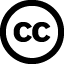 
-Bingo 
-Bingo 
-Bingo 
-Bingo 
-Bingo  BY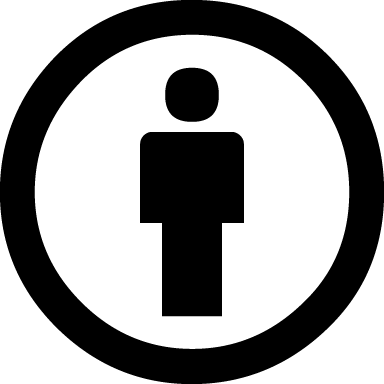 Non-Commercial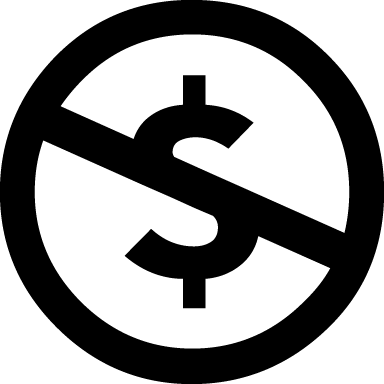 No Derivates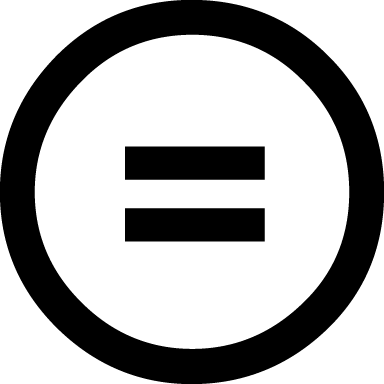 Zero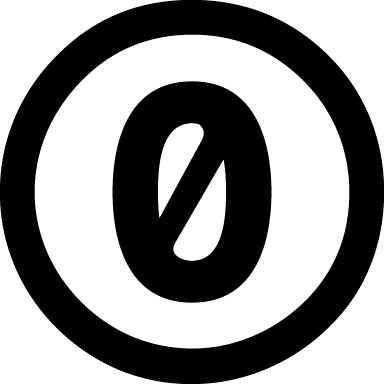 No DerivatesBY  Non-CommercialShare Alike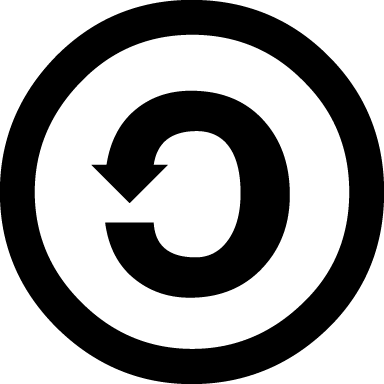 Zero  ZeroShare AlikeNo DerivatesShare AlikeBYNO DerivatesBYNon-CommercialShare Alike
-Bingo 
-Bingo 
-Bingo 
-Bingo 
-Bingo 
-Bingo  BYZeroNo DerivatesShare AlikeNon-CommercialBY  Non-Commercial Share AlikeZero  ZeroShare AlikeNo DerivatesZeroNon-Commercial BYBYNo DerivatesNon-Commercial
-Bingo 
-Bingo 
-Bingo 
-Bingo 
-Bingo 
-Bingo  ZeroNon-CommercialNo DerivatesZeroNo DerivatesBY  BYShare AlikeZeroNon-CommercialShare AlikeNo DerivatesZeroBYNO DerivatesBYNon-CommercialShare Alike
-Bingo 
-Bingo 
-Bingo 
-Bingo 
-Bingo 
-Bingo  No DerivatesNon-CommercialShare AlikeNo DerivatesZeroBY  BYShare AlikeZeroNon-CommercialShare AlikeNo DerivatesZeroBYNO DerivatesBYNon-CommercialShare Alike
-Bingo 
-Bingo 
-Bingo 
-Bingo 
-Bingo 
-Bingo  ZeroNo DerivatesShare AlikeNon-CommercialBY Zero  BYShare AlikeNon-CommercialShare AlikeNon-CommercialNo DerivatesZeroBYNO DerivatesBYZeroShare Alike
-Bingo 
-Bingo 
-Bingo 
-Bingo 
-Bingo 
-Bingo  ZeroNon-CommercialShare AlikeShare Alike BY No Derivates  BYNo DerivatesNon-CommercialZeroNon-CommercialNo DerivatesZeroShare AlikeBYBYZeroNon-Commercial
-Bingo 
-Bingo 
-Bingo 
-Bingo 
-Bingo 
-Bingo  ZeroNon-CommercialShare AlikeShare Alike BY No Derivates  No DerivatesBYZeroNo derivatesNon-CommercialZeroNon-CommercialShare AlikeBYBYZeroNon-Commercial
-Bingo 
-Bingo 
-Bingo 
-Bingo 
-Bingo 
-Bingo  BYNon-CommercialNo DerivatesNon-CommercialZeroBY  No DerivatesShare AlikeZero  ZeroShare AlikeNo DerivatesShare AlikeBYNon-CommercialBYNon-CommercialShare Alike
-Bingo 
-Bingo 
-Bingo 
-Bingo 
-Bingo 
-Bingo  ZeroNon-CommercialNo DerivatesShare AlikeBY Zero  BYZeroNon-CommercialNon-CommercialNon-CommercialZeroShare AlikeBYNo DerivatesBYNo DerivatesShare Alike
-Bingo 
-Bingo 
-Bingo 
-Bingo 
-Bingo 
-Bingo  No DerivatesNon-CommercialZeroNon-CommercialBY No Derivates  No DerivatesBYZeroNo derivatesShare AlikeZeroNon-CommercialShare AlikeBYBYZeroShare Alike
-Bingo 
-Bingo 
-Bingo 
-Bingo 
-Bingo 
-Bingo  No DerivatesNon-CommercialZeroNon-CommercialShare AlikeBY  ZeroBYShare AlikeNo derivatesZeroNo derivatesNon-CommercialShare AlikeBYZeroBYShare Alike
-Bingo 
-Bingo 
-Bingo 
-Bingo 
-Bingo 
-Bingo  No DerivatesShare AlikeZeroNo DerivatesShare AlikeBY  ZeroBYShare AlikeNo derivatesNon-CommercialZeroNon-CommercialNon-CommercialBYZeroBYShare Alike
-Bingo 
-Bingo 
-Bingo 
-Bingo 
-Bingo 
-Bingo  No DerivatesShare AlikeZeroNo DerivatesShare AlikeBY  ZeroNon-CommercialShare AlikeBYNon-CommercialZeroNon-CommercialNo DerivatesBYZeroNo DerivatesShare Alike
-Bingo 
-Bingo 
-Bingo 
-Bingo 
-Bingo 
-Bingo  No DerivatesZeroBYNo DerivatesShare AlikeBY  Non-CommercialNon-CommercialShare AlikeShare AlikeNon-CommercialZeroZeroShare AlikeBYZeroNo DerivatesNon-Commercial
-Bingo 
-Bingo 
-Bingo 
-Bingo 
-Bingo 
-Bingo  No DerivatesShare AlikeZeroNon-CommercialShare AlikeBY  ZeroBYNo DerivatesShare AlikeZeroNo derivatesNon-CommercialShare AlikeBYZeroBYNo derivates
-Bingo 
-Bingo 
-Bingo 
-Bingo 
-Bingo 
-Bingo  No DerivatesNon-CommercialZeroNon-CommercialShare AlikeBY  ZeroBYShare AlikeShare AlikeNon-CommercialZeroNo DerivatesShare AlikeBYZeroBYNo derivates